AVALDUS  EHITUSVEE TEENUSLEPINGU SÕLMIMISEKS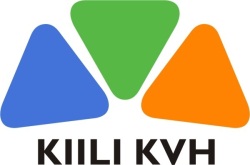 Palun minuga sõlmida allpool nimetatud kinnistul tähtajaline ehitusvee teenusleping   Kinnistu andmedKinnistu andmedKinnistu aadressKinnistu katastrinumberKinnistu omaniku/ volitatud isiku andmedKinnistu omaniku/ volitatud isiku andmedOmanikIsikukood/registrikoodKontaktaadressTelefonE-posti aadressKinnistu valdaja andmed (täita juhul kui omanik ja valdaja on erinevad isikud)Kinnistu valdaja andmed (täita juhul kui omanik ja valdaja on erinevad isikud)Valdaja nimiIsikukood/registrikoodKontaktaadressTelefonE-posti aadressVeearvesti näit seisugaTeenusarved palun saataTeenuslepingut soovin allkirjastadaKuupäevAllkiri